7 Types of RestRest is important to take care of yourself, avoid burnout, and optimize your efficiency. Dr. Saundra Dalton-Smith identifies seven levels of rest to focus on to allow you to thrive. A lack of attentiveness to any of the seven levels of rest can result in unfavorable effects on your health, happiness, relationships, creativity, and productivity. Physical: the chance to use the body in restorative ways to decrease muscle tension, reduce headaches, and promote higher quality sleepMental: the ability to quiet cerebral chatter and focus on things that matterSpiritual: connecting on a deeper level with something greater than ourselvesEmotional: the freedom to authentically express feelings and eliminate people-pleasing behaviorsSocial: the wisdom to recognize relationships that revive from ones that exhaust and how to limit exposure to toxic peopleSensory: the opportunity to downgrade the endless onslaught of sensory input received from electronics, fragrances, and background noiseCreative: the experience of allowing beauty to inspire awe and liberate wonderBelow is a self-care quiz that help you see which areas are strengths and which ones you need to work onhttps://www.restquiz.com/quiz/rest-quiz-test/
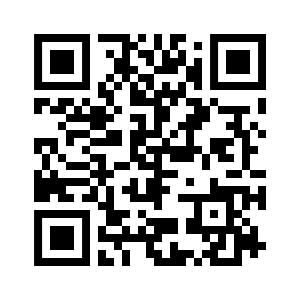 My ResultsPhysical _____________________Mental    _____________________Spiritual _____________________Emotional  ___________________Social _______________________Sensory _____________________Creative _____________________Start with your 1-2 lowest categories and start to make adjustments. Use the chart on the backside for suggestionsAdjustments to make:REFERENCESMeer, B. [@SystemSunday]. (2022, August 31). How to avoid burnout. Get 7 types of rest. [Tweet]. Twitter. https://twitter.com/systemsunday/status/1564952491179008004?s=11&t=IvbbHqZS3QginUHJc2HuJw Rest quiz test. Rest Quiz. (n.d.). Retrieved April 19, 2023, from https://www.restquiz.com/quiz/rest-quiz-test/ LevelsSigns that you are in a rest deficitHow to nourish this levelPhysical: the chance to use the body in restorative ways to decrease muscle tension, reduce headaches, and promote higher quality sleepLack of sleep and overtraining deplete your body’s energySleep 7+ hours/nightStretchUse an ergonomic chair/deskMental: the ability to quiet cerebral chatter and focus on things that matterMental rest deficit is caused by overtaxing your thinkingWrite down your to-do’sMeditateUse reference checklists (packing, groceries, etc.)Spiritual: connecting on a deeper level with something greater than ourselvesSpiritual rest deficit occurs when you feel a lack of purpose in lifeVolunteerWork a job that feels purpose-drivenEmotional: the freedom to authentically express feelings and eliminate people-pleasing behaviorsEmotional rest deficit occurs when you feel like you can’t be authenticSpend time with people you can be authentic aroundSee a therapist to release emotional laborSocial: the wisdom to recognize relationships that revive from ones that exhaust and how to limit exposure to toxic peopleSome relationship may be draining or steal your energySpend time with people who give you energyIf you are an introvert, block out time to be aloneSensory: the opportunity to downgrade the endless onslaught of sensory input received from electronics, fragrances, and background noiseThe modern individual is overstimulated from the input from electronics, fragrances, and background noises Take a break from social mediaLimit video meetingsScreen time breaksCreative: the experience of allowing beauty to inspire awe and liberate wonderCreative rest deficit results in a lack of ability to think of new ideas or brainstorm effectivelyGo for a walk in natureVisit a museum or art festivalEngage with inspiring books, music, documentaries, etc.